от  2 ноября 2021 года № 78ПостановлениеОб основных  показателях прогноза социально-экономического развитияЗеленогорского сельского поселения Моркинского муниципального района Республики Марий Элна 2022 год и плановый период 2023 и 2024 годовВ соответствии со ст. 173 Бюджетного кодекса Российской Федерации,  Зеленогорская сельская администрация Моркинского муниципального района Республики Марий Эл постановляет:Одобрить основные  показатели прогноза социально-экономического развития Зеленогорского сельского поселения Моркинского муниципального района Республики Марий Эл на 2022 год и плановый период 2023 и 2024 годов согласно приложению. Глава Зеленогорской сельской администрации						 Ю.Н. АнтюшинМАРИЙ ЭЛ РЕСПУБЛИКЫСЕМОРКО МУНИЦИПАЛ РАЙОНЫНЗЕЛЕНОГОРСК ЯЛ КУНДЕМАДМИНИСТРАЦИЙЖЕ ПУНЧАЛ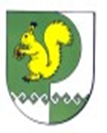 ЗЕЛЕНОГОРСКАЯ СЕЛЬСКАЯ АДМИНИСТРАЦИЯ МОРКИНСКОГО МУНИЦИПАЛЬНОГО РАЙОНА РЕСПУБЛИКИ МАРИЙ ЭЛПОСТАНОВЛЕНИЕ